PROPOSED MEETING AGENDA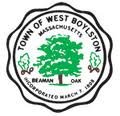 140 Worcester Street, West Boylston, Massachusetts  01583In accordance with the provisions of MGL 30A §§ 18-25Notices and Agendas are to be posted 48 hours in advance of the meetings, excluding Saturdays, Sundays and legal holidays.  Please note the hours of operation at the Town Clerk’s Office to ensure that this posting will satisfy this requirement.This is the current list of topics that the Chair reasonably anticipates will be discussed at this meeting.Solid Waste Advisory Team (SWAT)10-09-18Board / Committee NameDate of NoticeTown HallMeeting PlaceConference Room Number or LocationOctober 11, 2018, 1:30 PMDate / Time of MeetingClerk or Board Member SignatureMeeting CANCELLED or POSTPONED to:Date of Cancellation or PostponementEst. Start TimeAGENDAEst. Start Time1:30 PM - Approval of Draft Minutes from August 9, 2018 meeting (attached)1:35 PM – Update of FY 2018 Trash/Recycling Spreadsheet, including FY2017 figures – DPW Director     1:45 PM –Saturday, October 13; West Boylston Day Agenda.  Also, Town-wide Clean-Up - 9 AM - Noon 2 PM - Fall Clean-up news article - Henry report2:05 PM – Composting at the High School – DeRivera report 2:15 PM – Town Meeting – October 15, 7 PM – SWAT Report?  Position on warrant articles?  Education of town re problem of contaminants in recycling bins, perhaps using DEP Recycling IQ Kit (found on DEP web site (https://www.mass.gov/orgs/massachusetts-department-of-environmental-protection. ) ?2:20 PM - Other solid waste/recycling issues of interest2:25 PM – Schedule next meeting date 2:30 PM - Adjourn